Generelle regler for autorisation af lærested 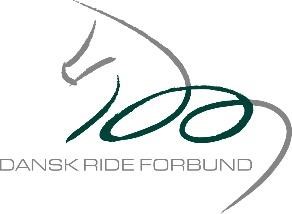 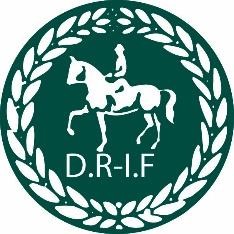 Læremester: 	Der skal være ansat en instruktør, der er autoriseret som læremester af DRF’s Styregruppe for berideruddannelsen. Ved eventuelle nye ansættelsesforhold, skal ny ansøgning indsendes. Lærested* Skal være en rideklub under DRF med en elevskole. Rideklubben skal være klubcertificeret i sikkerhed, elevskole og lærested. Heste: 	Der skal stå fast opstaldet eller være tilknyttet mindst 6 heste, fordelt på dressur og springning, således at hver disciplin altid er repræsenteret i min. forholdet 4:2 eller 3:3. Kravene til både dressur- og springhestene er; Startet min. 3 gange i Sværhedsgrad 1 eller højere ved distriktsstævne. Der skal mindst være opstaldet 20 heste, heraf en del elevheste og en del privatheste. Lærested** 	Kan være en rideklub under DRF eller et privatsted.Heste: 	Der skal på allround steder stå fast opstaldet eller være tilknyttet mindst 6 heste, fordelt på dressur og springning, således at hver disciplin altid er repræsenteret i min. forholdet 4:2 eller 3:3. På specialsteder mindst 3 dressur- eller springheste.Allround steder: Kravene til dressurhestene er; Startet min. 3 gange med min. 60% i Sværhedsgrad 3 eller højere ved distriktsstævne. Springheste: Gennemført min. 3 gange i Sværhedsgrad 3 eller højere ved distriktsstævne. Specialsteder: Kravene til dressurhestene er; startet min. 3 gange med min. 60% i Sværhedsgrad 4 eller højere ved distriktsstævne. Springheste: Gennemført min. 3 gange i Sværhedsgrad 4 eller højere ved distriktsstævne.Ovenstående for at dokumentere, at der foregår ridning på dette niveau. Der skal mindst være opstaldet 20 heste, heraf kan en del være elevheste og en del privatheste. Lærested***	Kan være en rideklub under DRF eller et privatsted.Heste: 	Der skal på allround steder stå fast opstaldet eller være tilknyttet mindst 6 heste, fordelt på dressur og springning, således at hver disciplin altid er repræsenteret i min. forholdet 4:2 eller 3:3. På specialsteder mindst 3 dressur- eller springheste.Allround steder: Kravene til dressurhestene er; Startet min. 3 gange med min. 60% i Sværhedsgrad 4 eller højere ved distriktsstævne. Springheste: Gennemført min. 3 gange i Sværhedsgrad 4 eller højere ved distriktsstævne. Specialsteder: Kravene til dressurhestene er; startet min. 3 gange med min. 60% i Sværhedsgrad 7 eller højere ved distriktsstævne. Springheste: Gennemført min. 3 gange i Sværhedsgrad 5 eller højere ved distriktsstævne.Ovenstående for at dokumentere, at der foregår ridning på dette niveau. Der skal mindst være opstaldet 20 heste, heraf kan en del være elevheste og en del privatheste. Faciliteter: 	Ridehus min. 20 x 40 m. Bane til dressur og springning, der egner sig til konkurrence på distriktsplan. Der skal være toilet og opholdsrum for personale. Samarbejdsaftale: 	Et godkendt lærested skal indgå samarbejdsaftale med Instruktørudvalget og læremesteren. Hvis samarbejdet mellem lærestedet og læremesteren ophører, skal dette omgående meddeles Dansk Ride Forbund. Ansøgnings- skemaer: 	Findes på DRF’s hjemmeside www.rideforbund.dk. Ansøgning sendes til berider@rideforbund.dk, og vil blive ekspederet denne videre til lærerkollegiet og DRF’s Styregruppe for berideruddannelsen. Ansøgnings- frist: 	Senest den 1. februar hvert år. Hvorefter ansøgninger vil blive behandlet i februar måned. Ansøgninger vil kun blive behandles en gang årligt i februar måned. Besluttende myndighed: 	På grundlag af regler for autorisation og indstilling fra lærerkollegiet træffer DRF’s Styregruppe for berideruddannelsen sin afgørelse om autorisation. Efter DRF’s Styregruppe for berideruddannelsens godkendelse skal der indgås en samarbejdsaftale mellem DRF’s Styregruppe for berideruddannelsen og læremesteren samt lærestedet som arbejdsgiver, hvorefter kontraktligt læreforhold kan indgås med aspirant/elev. Annullerings- bestemmelser:  Hvis DRF’s Styregruppe for berideruddannelsen skønner, at nogle af kriterierne for godkendelse væsentligt tilsidesættes, kan autorisationen annulleres. Hvis DRF’s Styregruppe for berideruddannelsen skønner, at kontraktforhold med elever og/eller DRF’s Styregruppe for berideruddannelsen misligholdes, og hvis uddannelsesreglerne i øvrigt ikke overholdes, kan autorisationen annulleres. DRF’s Styregruppe for berideruddannelsen kan endvidere til enhver tid annullere en autorisation med 1 års varsel med den virkning, at der ikke efterfølgende kan antages nye elever. Kontrol:  	DRF’s Styregruppe for berideruddannelsen og lærerkollegiet fører løbende kontrol med lærestedet ved besigtigelse af stedet, trivselsundersøgelser samt gennem samtaler med de implicerede parter. Kurser:  	Lærestedet er forpligtet til at sende min. 1 person fra bestyrelsen (den elevansvarlige) på ”lærestedskursus”, således at der altid er min. 1 person i klubben/centeret, som har deltaget i kurset. 